   台北市不動產仲介經紀商業同業公會   函信箱：taipei.house@msa.hinet.net 網址：//www.taipeihouse.org.tw/ 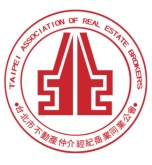 會址：110基隆路一段111號-1 聯絡電話：2766-0022  傳真：2760-2255       發文日期：中華民國109年7月13日受文者：各會員公司 主  旨：公會健行隊謹訂於8月13日(週四)舉辦「內湖金面山步道、大崙頭步道、翠山步道連走樂逍遙」登山健行活動，敬請踴躍報名參加!說  明： 109年公會健行隊「儲存健康」幸福列車啟動。為鼓勵會員公司不動產從業人員運動風氣、迎向健康身體，公會健行隊舉辦「內湖金面山步道、大崙頭步道、翠山步道連走樂逍遙」登山健行活動，敬請共襄盛舉。活動內容如下:(一)活動日期：109年8月13日(星期四)(二)時    間： 7:30出發，逾時不候(三)集合地點：捷運西湖站1號出口行程規劃：    捷運西湖站-金面山登山口-打石場-論劍亭-剪刀石山-大涼亭-大崙尾山-大崙頭    山-森林步道-翠山步道-舊靶場-翠山步道登山口終點12:30 活動結束自行赋歸。    回程公車：中社路255 區間車 →往士林捷運站 棕13→往大直捷運站。全程: (含午休約5小時)  難度：低。搭車指南：捷運西湖站下車。報到事宜:參加人員當日上午07:00開始報到，並同時領取早餐、礦泉水、餐點、水果。七、聯絡電話：公會健行隊 張欽政隊長  0937-459-040 八、報    名：即日起至109年8月5日止。請填寫報名表傳真2760-2255，並請來電2766-0022公會確認。※每家會員公司報名人數依會員代表人數*2。九、 攜帶裝備：一日郊山裝備。十、 建    議：夏天氣候炎熱，請多準備個人飲水，備妥背包、登山杖、防曬油、小陽傘、小扇子、雨具，自備個人藥品及注意身體健康避免中暑，並注意登山安全。報名表（傳真：2760-2255後，煩請來電2766-0022公會確認。謝謝！）※電子信函或傳真視同正式公文，請轉相關單位主管公司： 公司： 聯絡人＆電話:聯絡人＆電話:聯絡人＆電話:共      人姓名生日(保險用)生日(保險用)身分證字號(保險用)手機(必填) 手機(必填) 